Федеральное государственное бюджетное образовательное учреждениевысшего образования "Красноярский государственный медицинский университет имени профессора В.Ф. Войно-Ясенецкого"Министерства здравоохранения Российской ФедерацииКафедра педагогики и психологии с курсом ПОПсихология и педагогика Рабочая тетрадь для обучающихся по специальности 31.05.03 - ФармацияУчебное пособиеКрасноярск2021УДК ХХХББК ХХХ         ХХХ    Авторы: канд. пед. наук, доц. О.А. Корнилова    Рецензенты: канд. психол. наук, ст. преподаватель кафедры клинической психологии КрасГМУ им. проф. В.Ф. Войно-Ясенецкого Е.И. Стоянова; канд. пед наук, доцент кафедры социальной работы и социологии СибГУ им. М.Ф. Решетнева О. В. Логунова    Рабочая тетрадь составлена в соответствии с учебной программой по дисциплине «Педагогика и психология» для студентов медицинских вузов, обучающихся по специальности 31.05.03 Фармация.    Учебное пособие содержит краткую информацию по вопросам подготовки студентов к практическим занятиям, тематика которых предусматривает изучение вопросов 5,6 семестра 3 курса обучения. Утверждено к печати ЦКМС КрасГМУ (протокол №___ от ____________ 2021 г.)УДК ХХХББК ХХХ                                                                                                              © ФГБОУ ВО КрасГМУ им.                    проф. В.Ф.Войно-Ясенецкого                                                                                                                      Минздрава России, 2021Федеральное государственное бюджетное образовательное учреждениевысшего образования "Красноярский государственный медицинский университет имени профессора В.Ф. Войно-Ясенецкого"Министерства здравоохранения Российской ФедерацииКафедра педагогики и психологии с курсом ПОПедагогика и психология Рабочая тетрадь для обучающихся по специальности 31.05.01 ФармацияФ. И. О.______________________________группаКрасноярск2021СодержаниеВведениеРабочая тетрадь учебной дисциплины «Психология и педагогика» предназначена для студентов, обучающихся по направлению 33.05.01 «Фармация». Рабочая тетрадь представляет собой сборник теоретических, практических заданий и психологических тестов по курсу «Психология и педагогика» для самостоятельной работы. Тематика и задания рабочей тетради полностью соответствуют содержанию обучающего материала, изложенного в УМКД КрасГМУ: «Психология и Педагогика»: [электронный ресурс] - Режим доступа: https://krasgmu.ru/index.php?page[org]=dean&cat=oop&mode=umkd&umkd_id=3677&zaysim_id=0&umkd_page=2Практические работы, представленные в рабочей тетради, направлены на формирование общекультурных, общепрофессиональных и профессиональных компетенций у студентов по специальности 33.05.01 «Фармация» в соответствии с ФГОС:быть готовым к саморазвитию, самореализации, самообразованию, использованию творческого потенциала (ОК-5);быть готовым к работе в коллективе, толерантно воспринимать социальные, этнические, конфессиональные и культурные различия (ОК-8);быть способным и готовым реализовать этические и деонтологические принципы в профессиональной деятельности (ОПК-4);быть способным к участию в проведении научных исследований (ПК-22).Для решения заданий и тестов, кроме данного учебного пособия, необходимо использовать рекомендуемую литературу, список которой представлен в конце рабочей тетради. Рабочая тетрадь сдается преподавателю перед зачетом или экзаменом как показатель самостоятельной работы студента.Практическая работа № 1. Педагогика и психология в системе наук о человекеВопросы и задания1. Что является объектом и предметом психологии?____________________________________________________________________________________________________________________________________________________________________________________________________________________________________________________________________________________________________________________2. Что является объектом и предметом педагогики?____________________________________________________________________________________________________________________________________________________________________________________________________________________________________________________________________________________________________________________3. Какова роль психолого-педагогических знаний в структуре деятельности фармацевта?Тезис______________________________________________________________________________________________________________________________________________________Аргумент 1______________________________________________________________________________________________________________________________________________________________________________________________________________________________Вывод_____________________________________________________________________________________________________________________________________________________4. Решите задачи. Дайте обоснованный ответ.! Обосновать, значит привести убедительные аргументы или доводы, в силу которых следует принять какое-либо утверждение или концепцию. В качестве аргументов подойдет цитирование, жизненный опыт, пример, история и другое.Задача 1. Определение объекта и предмета исследования – довольно сложная задача даже для опытного исследователя. Объект – это та объективная сфера социальной реальности, которая существует независимо от нас и на которую направлено внимание исследователя. Объект – это «актуальное поле исследования», в котором должен разобраться исследователь. Предмет исследования - это тот специфический угол зрения, под которым мы рассматриваем изучаемый объект, именно на предмет должно быть направлено все наше внимание как исследователя. Предмет раскрывает свойства, аспекты, функции объекта.1) Если объектом исследования является человек, предположите, что может являться предметом его изучения? Тезис______________________________________________________________________________________________________________________________________________________Аргумент 1______________________________________________________________________________________________________________________________________________________________________________________________________________________________Вывод__________________________________________________________________________________________________________________________________________________________________________________________________________________________________2) Приведите произвольный пример объекта и предмета исследования?____________________________________________________________________________________________________________________________________________________________________________________________________________________________________________________________________________________________________________________Задача 2. С. Соловейчик писал: «Сегодня педагогика нужна мастеру, бригадиру, администратору, сержанту, офицеру, политическому деятелю и капитану корабля, кафедры педагогики появляются теперь в институтах, весьма далеких от проблем детства». 1) Согласны ли вы с данным утверждением? Обоснуйте ответ с помощью аргументации.Тезис______________________________________________________________________________________________________________________________________________________Аргумент 1______________________________________________________________________________________________________________________________________________________________________________________________________________________________Вывод_____________________________________________________________________________________________________________________________________________________Задача 3. Преподаватель дает учащемуся задание, а тот не хочет его выполнять и при этом заявляет: «Я не хочу делать ваши глупые задания!» 1) Прокомментируйте ситуацию с точки зрения преподавателя, и с позиции учащегося. Точка зрения преподавателя____________________________________________________________________________________________________________________________________________________________________________________________________________________________________________________________________________________________Позиция учащегося____________________________________________________________________________________________________________________________________________________________________________________________________________________________________________________________________________________________________2) Какова должна быть реакция преподавателя? Обоснуйте ответ с помощью аргументации.Тезис______________________________________________________________________________________________________________________________________________________Аргумент 1______________________________________________________________________________________________________________________________________________________________________________________________________________________________Вывод_____________________________________________________________________________________________________________________________________________________Задача 4. Результатом образования выступает формирующийся образ личности, человека, самого себя образующего в данное мгновение, сегодня, сейчас.1) Какой образ себя в будущем у вас сформирован? Опишите его.____________________________________________________________________________________________________________________________________________________________________________________________________________________________________________________________________________________________________________________2) Является ли диплом показателем образованности? Почему? Обоснуйте правильность утверждения с помощью аргументации.Тезис______________________________________________________________________________________________________________________________________________________Аргумент 1______________________________________________________________________________________________________________________________________________________________________________________________________________________________Вывод_____________________________________________________________________________________________________________________________________________________Задача 5. Во время встречи выпускников между ребятами произошел вот какой разговор.   Вера – маленькая худенькая девушка. Она уже фармацевт. Слушать, как она говорит о своей профессии – одно удовольствие:   – Лекарства для ребят, – говорит она, – это очень ответственно. Малейшая ошибка, и даже страшно подумать, что может случиться… Они же могут отравиться. Я чуть сама не отравилась, так напробовалась… Она сыплет названиями лекарств, рецептами. Ребята смеются:   – С тобой невозможно говорить по-русски, все латынь и все о лекарствах.   – Так это же моя работа, – улыбается она. Среди выпускников – еще один будущий медик – Алла П. Она будет стоматологом.   – Алла, почему ты пошла в стоматологический?   – Марина решила, ну и я с ней.   – И как, нравится?   – Да ничего, только много, знаете, разных ненужных предметов. Ну, хотя бы английский. Зачем зубному врачу нужен английский язык? А вообще, я хочу перейти в стоматологический техникум. Буду техником.   – Из университета в техникум? Но зачем?   – Надоело учиться, и потом, мы проходили практику в поликлинике, так я узнала, что техник может заработать больше врача.1) Сравните две позиции в отношении выбора профессии._______________________________________________________________________________________________________________________________________________________________________________________________________________________________________2) Какими критериями оценки труда пользуются девушки?_______________________________________________________________________________________________________________________________________________________________________________________________________________________________________3) Как вы понимаете профессиональное самоопределение и творческую самореализацию человека? Обоснуйте правильность ответа с помощью аргументации.Тезис______________________________________________________________________________________________________________________________________________________Аргумент 1______________________________________________________________________________________________________________________________________________________________________________________________________________________________Вывод_____________________________________________________________________________________________________________________________________________________Задача 6. Студентка решила занятия учебные по дисциплине Философия не посещать. А в конце семестра принести все письменные задания и получить отработки. 1) Оцените с точки зрения непрерывности педагогического процесса поступок студентки?_______________________________________________________________________________________________________________________________________________________________________________________________________________________________________2) Действительно ли она получит образование? Обоснуйте ответ с помощью аргументации.Тезис______________________________________________________________________________________________________________________________________________________Аргумент 1______________________________________________________________________________________________________________________________________________________________________________________________________________________________Вывод_____________________________________________________________________________________________________________________________________________________Задача 7.Из всех произрастающих лекарств нет более сильного, чем доброе слово. Герман КогенПри помощи физических упражнений и воздержанности большая часть людей может обойтись без медицины. Джозеф Аддисон1) Согласны ли вы с данными утверждениями? Обоснуйте ответ с помощью аргументации.Тезис______________________________________________________________________________________________________________________________________________________Аргумент 1_________________________________________________________________________________________________________________________________________________Вывод_____________________________________________________________________________________________________________________________________________________Практическая работа № 2. Психология и педагогика человека: основные категорииВопросы и задания1. Какие факторы, на ваш взгляд, оказывают влияние на формирование личности?_________________________________________________________________________________________________________________________________________________________________________________________________________________________________________________________________________________________________________________________________________________________________________________________________2. Сознание –_______________________________________________________________________________________________________________________________________________________________________________________________________________________________________3.Самосознание–_______________________________________________________________________________________________________________________________________________________________________________________________________________________________________4. Какова роль психолого-педагогических знаний в структуре деятельности фармацевта?Тезис______________________________________________________________________________________________________________________________________________________Аргумент 1______________________________________________________________________________________________________________________________________________________________________________________________________________________________Аргумент 2______________________________________________________________________________________________________________________________________________________________________________________________________________________________Вывод_____________________________________________________________________________________________________________________________________________________Задание 1. Заполните таблицу понятий.•	Изучите понятия и определения понятий. Выделите из каждого определения понятия существенные признаки (существительное, прилагательное, глагол), приведите пример. Изучите в таблице пример выполнения.•	Рассмотрите не менее 10 понятий по педагогике и психологии. Понятия, обязательные к рассмотрению: психика, психические свойства, психические состояния, психические процессы, образование, обучение, воспитание, развитие, самооценка, формирование. Таблица 1Решите задачи. Дайте обоснованный ответ.! Обосновать, значит привести убедительные аргументы или доводы, в силу которых следует принять какое-либо утверждение или концепцию. В качестве аргументов подойдет цитирование, жизненный опыт, пример, история и другое.Задача 1.Как соотносятся между собой понятия «индивидуальность», «субъект деятельности», «индивид», и «личность»? Вопрос 1. Расставьте данные понятия от наиболее общего к наименее.__________________________________________________________________________________________________________________________________________________________Вопрос 2. Обоснуйте ответ с помощью аргументации. Раскройте значение понятий.Понятие 1: _______________________________________________________________________________________________________________________________________________________________________________________________________________________________________Понятие 2: _______________________________________________________________________________________________________________________________________________________________________________________________________________________________________Понятие 3:_______________________________________________________________________________________________________________________________________________________________________________________________________________________________________Понятие 4_______________________________________________________________________________________________________________________________________________________________________________________________________________________________________Вывод: ____________________________________________________________________________________________________________________________________________________Задача 2. Как вы считаете личностью становятся или рождаются? Аргументируйте свой ответ.Тезис______________________________________________________________________________________________________________________________________________________Аргумент 1______________________________________________________________________________________________________________________________________________________________________________________________________________________________Аргумент 2______________________________________________________________________________________________________________________________________________________________________________________________________________________________Вывод_____________________________________________________________________________________________________________________________________________________Задача 3. Чем объяснить, что «Сознание – это высшая, свойственная только человеку форма обобщенного отражения объективных устойчивых свойств и закономерностей окружающего мира»?Тезис______________________________________________________________________________________________________________________________________________________Аргумент 1______________________________________________________________________________________________________________________________________________________________________________________________________________________________Аргумент 2______________________________________________________________________________________________________________________________________________________________________________________________________________________________Вывод_____________________________________________________________________________________________________________________________________________________Задача 4. Собрался Ксанф в баню, говорит Эзопу:- Ступай вперед, посмотри, много ли в бане народу?Эзоп возвращается и говорит:- Только один человек.Ксанф обрадовался, идет и видит: в бане полным-полно.- Что же ты мне вздор говорил?- Не вздор я тебе говорил: лежал перед баней на дороге камень, все об него спотыкались, ругались и шли дальше, и только один нашелся, который как споткнулся, так тут же взял камень и отбросил с пути. Я и подумал, что народу тут много, а настоящий человек — один. Вопрос 1. О ком идет речь – о личности, индивидуальности, индивиде?Аргументируйте свой ответ.Тезис______________________________________________________________________________________________________________________________________________________Аргумент 1______________________________________________________________________________________________________________________________________________________________________________________________________________________________Вывод_____________________________________________________________________________________________________________________________________________________ПрактикумЗадание 1. Познакомьтесь с профессиограммой профессии «фармацевт», ответьте на вопросы:1. Что такое Профессиограмма?_______________________________________________________________________________________________________________________________________________________________________________________________________________________________________2. Какие виды профессиональной деятельности «фармацевта» вы наблюдали (отработали или изучили) при прохождении практики?_______________________________________________________________________________________________________________________________________________________________________________________________________________________________________3. Как вы думайте, почему фармацевт должен обладать такими способностями как ловкость рук, хорошее обоняние, развитая тактильная (кожная) и двигательная память? Ответ обоснуйте.____________________________________________________________________________________________________________________________________________________________________________________________________________________________________________________________________________________________________________________4. Назовите три ФИО известных людей, связанных с профессией фармацевта (ученые, исследователи, предприниматели и др.). Кратко охарактеризуйте их заслуги.________________________________________________________________________________________________________________________________________________________________________________________________________________________________________________________________________________________________________________________________________________________________________________________________________________________________________________________________________________________________________________________________________________________________________________________________________________________________________Задание 1. Заполните таблицу на основе профессиограммы фармацевта. ОЦЕНКА ПРОФЕССИОНАЛЬНО-ВАЖНЫХ КАЧЕСТВ ФАРМАЦЕВТА1. Сделайте выводы, ответив на вопросы: Какими профессионально-важными качествами фармацевта, необходимыми для успешного овладения профессией и выполнения ее на высоком уровне, вы обладаете/ не достаточно обладаете? ______________________________________________________________________________________________________________________________________________________________________________________________________________________________________________________________________________________________________________________________________________________________________________________________________________________________________________________________________________2. Какие профессионально-важные качества фармацевта необходимо вам развивать? В форме советов._________________________________________________________________________________________________________________________________________________________________________________________________________________________________________________________________________________________________________________________________________________________________________________________________Практическая работа №3Психический процесс ощущение. Методы исследованияВопросы и задания1. Что такое ощущение?__________________________________________________________________________________________________________________________________________________________2. Что является физиологической основой ощущения?__________________________________________________________________________________________________________________________________________________________3. Анатомо-физиологический аппарат ощущения._______________________________________________________________________________________________________________________________________________________________________________________________________________________________________4. Классификации ощущений, их общая характеристика._________________________________________________________________________________________________________________________________________________________________________________________________________________________________________________________________________________________________________________________________________________________________________________________________5. Диапазоны чувствительности._______________________________________________________________________________________________________________________________________________________________________________________________________________________________________ЗАДАНИЕ 1Цель: изучить процесс психики ощущение.Материалы: перечислите образцы запахов. №1___________________________________________________________________________№2___________________________________________________________________________№3___________________________________________________________________________№4___________________________________________________________________________№5___________________________________________________________________________№6___________________________________________________________________________Карта наблюденийНапишите выводы, в форме ответов на вопросы:1. Как мозг получает сигналы от органов чувств?____________________________________________________________________________________________________________________________________________________________________________________________________________________________________________________________________________________________________________________2. Что является физиологической основой ощущений?_______________________________________________________________________________________________________________________________________________________________________________________________________________________________________3. Нарисуйте схему работы анализатора.Эксперимент №2 Экспериментатор и испытуемый меняются ролями.Карта наблюденийНапишите выводы, в форме ответов на вопросы:1. Как происходит конструирование образа пациента? ____________________________________________________________________________________________________________________________________________________________________________________________________________________________________________________________________________________________________________________2. Как ощущения связаны с воображением?_______________________________________________________________________________________________________________________________________________________________________________________________________________________________________3. Почему обоняние, называют химическим чувством? И имеет ли болезнь запах?____________________________________________________________________________________________________________________________________________________________________________________________________________________________________________________________________________________________________________________4. Почему нужно передохнуть между «нюханьем запахов»? Что происходит с рецепторами? Объясните с точки зрения диапазона чувствительности.Диапазон чувствительности – это ____________________________________________________________________________________________________________________________________________________________________________________________________________________________________________________________________________________________________________________ЗАДАНИЕ 2Методика 1.Карта наблюденийНапишите выводы, в форме ответов на вопросы:Какой орган чувств исследовали? Дайте его определение.__________________________________________________________________________________________________________________________________________________________Одинакова ли степень точности локализации ощущения при раздражении различных участков кожи и от чего зависит локализация тактильных ощущений?_______________________________________________________________________________________________________________________________________________________________________________________________________________________________________Методика 2Карта наблюденийНапишите выводы, в форме ответов на вопросы:Что вы почувствовали?_____________________________________________________________________________________________________________________________________________________________________________________________________________________________Сделать вывод о функциональном состоянии зон коры, отвечающих за тактильную чувствительность (верхне-теменные области).______________________________________________________________________________________________________________________________________________________________________________________________________________________________Практическая работа №4Психический процесс восприятия. Методы исследованияВопросы и задания1. Дайте характеристику восприятия как познавательному психическому процессу?______________________________________________________________________________________________________________________________________________________________________________________________________________________________________2. Охарактеризуйте свойства, закономерности восприятия._________________________________________________________________________________________________________________________________________________________________________________________________________________________________________________________________________________________________________________________________________________________________________________________________3. Отличие процесса восприятия от ощущения.____________________________________________________________________________________________________________________________________________________________________________________________________________________________________________________________________________________________________________________4. Восприятие времени, пространства, движения. _________________________________________________________________________________________________________________________________________________________________________________________________________________________________________________________________________________________________________________________________________________________________________________________________5. Иллюзии и галлюцинации.____________________________________________________________________________________________________________________________________________________________________________________________________________________________________________________________________________________________________________________6. Сенсорная депривация._______________________________________________________________________________________________________________________________________________________________________________________________________________________________________7. Основные виды и свойства восприятия._________________________________________________________________________________________________________________________________________________________________________________________________________________________________________________________________________________________________________________________________________________________________________________________________Решите ситуационные задачи:Задача 1.Определите, какие свойства восприятия (целостность, константность, категориальность, апперцепция, предметность, структурность) проявляются в следующих ситуациях:а) Ночью на звездном небе люди видят не отдельные звезды, а созвездия. б) Незнакомая женщина, находящаяся среди мужчин, внешне не резко отличных друг от друга, будет воспринята ярче, чем когда она находится в группе женщин.в) Слепому с детства человеку, которому в результате операции было возвращено зрение, казалось, что видимые из окна предметы являются маленькими, а не удаленными.г) Когда человеку показывают рисунок с неопределенными фигурами, которым дается название, он видит в них сходство с данными объектами.д) Шагая по аллее, студент взглянул на часы. Через минуту к нему подбежал ребенок и спросил, который час. Студенту опять пришлось взглянуть на часы.е) Учитель выделяет красным цветом ошибки в письменных работах школьников.ж) Пятилетняя девочка понимает тексты, напечатанные на компьютере. Однако она не может понять записку, написанную от руки.Методика 1. Ведущий канал восприятияИнструкция:Изучите материалы тестаВыполните тест.По результатам теста заполните протокол.Методика 2. Исследование восприятия времениЦель исследования: определить степень точности восприятия коротких промежутков времени.Таблица-протокол №1 исследования восприятия коротких промежутков времени:Сделайте вывод №1, в контексте того, что испытуемые отличаются по типологии оценки временных интервалов.____________________________________________________________________________________________________________________________________________________________________________________________________________________________________________________________________________________________________________________Сделайте вывод №2, в контексте объяснения причин недооценки или переоценки временных интервалов._______________________________________________________________________________________________________________________________________________________________________________________________________________________________________Задание 3. Зная особенности восприятия и оценки интервалов времени, разработайте систему приемов, которые пригодятся в моменты вынужденных ожиданий: ожиданий автотранспорта, событий, встреч (с использованием интернета).____________________________________________________________________________________________________________________________________________________________________________________________________________________________________________________________________________________________________________________Практическая работа №5Внимание. Методы исследования.Вопросы и задания1. Дайте характеристику внимания как познавательному психическому процессу?_______________________________________________________________________________________________________________________________________________________________________________________________________________________________________2. Что является физиологической основой внимания? _______________________________________________________________________________________________________________________________________________________________________________________________________________________________________3. Основные виды и свойства внимания, их краткая характеристика.______________________________________________________________________________________________________________________________________________________________________________________________________________________________________________________________________________________________________________________________________________________________________________________________________________________________________________________________________________4. Учет индивидуальных особенностей внимания в профессиональной и учебной деятельности провизора. _______________________________________________________________________________________________________________________________________________________________________________________________________________________________________5. Чем отличается истощаемость внимания от рассеянности и сужения объема внимания? _______________________________________________________________________________________________________________________________________________________________________________________________________________________________________Задача 1.Укажите, какие условия стимулируют возникновение и поддержание непроизвольного и произвольного внимания при обучении. Постановка вопросов; Решение небольших задач на протяжении коротких отрезков времени;Осознание текущих результатов деятельности в форме внутреннего словесного отчета; Особенности воздействующих раздражителей (новизна, абсолютная и относительная сила, контраст, изменение); Наилучший распорядок деятельности, создание привычных условий деятельности; Использование потребностей и интересов, с удовлетворением которых связан воспринимаемый материал; Постановка существенных целей и задач деятельности; Расширение круга представлений и развитие у учащихся познавательных интересов.Задача 2. Какие особенности внимания иллюстрируют приведенные ниже примеры из жизни выдающихся людей? От чего зависит их внимание? 1. А. Фурье до 30-летнего возраста отличался необузданно резвым характером и неспособностью к прилежанию, но, познакомившись с началами математики, стал другим человеком, а впоследствии - ученым. _____________________________________________________________________________2. Б. Мальбранш случайно и против своего желания начал читать трактат Декарта о человеке, но чтение это так возбуждающе подействовало на него, что вызвало сильнейшее сердцебиение, из-за которого ему постоянно приходилось откладывать книгу в сторону, чтобы вздохнуть свободно; в итоге он стал картезианцем. _____________________________________________________________________________3. Когда мысль И. Ньютона наталкивалась на какую-нибудь научную задачу, он находился во власти постоянного возбуждения, не дающего ему ни минуты покоя._____________________________________________________________________________Практическая работа 1.Оцените устойчивость произвольного внимания с помощью методики Мюнстерберга. По результатам теста заполните протокол.Практическая работа 2.Оцените объем внимания с помощью таблиц Шульте. По результатам теста заполните 2 протокола.Протокол опытаПрактическая работа №6Память. Методы исследования.Вопросы и задания1. Дайте характеристику памяти как познавательному психическому процессу?_______________________________________________________________________________________________________________________________________________________________________________________________________________________________________2. Что является физиологической основой памяти?_______________________________________________________________________________________________________________________________________________________________________________________________________________________________________3. Дайте характеристику основным видам памяти.________________________________________________________________________________________________________________________________________________________________________________________________________________________________________________________________________________________________________________________________________________________________________________________________________________________________________________________________________________________________________________________________________________________________________________________________________________________________________4. Охарактеризуйте качества памяти.______________________________________________________________________________________________________________________________________________________________________________________________________________________________________________________________________________________________________________________________________________________________________________________________________________________________________________________________________________Задача 1.Индивидуальные различия памяти находят свое выражение, в частности, в том, что некоторые люди более продуктивно сохраняют образный материал, другие - словесный, а третьи в равной степени запоминают и тот, и другой. Определите, где в приведенном списке речь идет о наглядно-образном, словесно-логическом (абстрактном) и промежуточном типах памяти. Сталевары помнят множество оттенков красного цвета; Математик легко запомнит информацию, сжатую в формулы; Продавец помнит цены и вид продукта определенного веса; Студент на экзамене помнит, что нужный ему материал был напечатан на странице слева внизу; Закройщик помнит лекала распространенных фасонов и легко опознает их по рассказу заказчика; Живописец помнит сочетания цветов заката в Гималаях, который он наблюдал в молодости; Жители северных районов помнят разные «цвета белого снега»; Музыкант по слуху может наиграть любую мелодию; Пожилой учитель помнит в лицо учащихся многих своих выпусков; Учитель-литератор знает на память огромное количество стихотворений; полиглот свободно владеет 12 языками; Читатель, случайно захлопнув книгу, легко находит место, на котором остановился; Приехав вторично в малознакомый город, человек представляет себе дорогу к нужному месту.Задача 2.Ш., в многолюдной аудитории прочитали длинный ряд слов и попросили воспроизвести их. С этим он справился безукоризненно. Затем ему предложили назвать из всего списка одно слово, обозначающее инфекционное заболевание. Все присутствующее люди мгновенно вспомнили это слово (тиф), а Ш., потребовалось целых две минуты, чтобы выполнить задание. Оказывается, в течение этого времени он перебирал по порядку все заученные слова. Какой тип запоминания проявился в этом случае?_______________________________________________________________________________________________________________________________________________________________________________________________________________________________________Задача 3. В одном эксперименте группе испытуемых было предложено решить пять арифметических задач. В другом эксперименте тем же учащимся примерно через 15 минут предложили придумать пять аналогичных задач. После этого от них потребовалось воспроизвести числа из условий всех десяти задач. В каком эксперименте испытуемые лучше запомнят числа, содержащиеся в задачах и почему?_______________________________________________________________________________________________________________________________________________________________________________________________________________________________________Практическая работа 1.Изучите продуктивность кратковременной и долговременной памяти, динамики умственной работоспособности с помощью методики Проба на запоминание 10 слов. По результатам теста заполните два протокола.Протокол:5           6             7             8           10                                             6Составьте график продуктивности памяти («кривая запоминания»)Практическая работа 2.С помощью Методики «Пиктограмма» (А.Р. Лурия) исследуйте опосредованное запоминание, его продуктивность. По результатам теста заполните два протокола.Протокол ведется по следующей схеме:Практическая работа №7Мышление и воображение. Методы исследованияВопросы и задания1. Что такое мышление, охарактеризуйте виды мышления?______________________________________________________________________________________________________________________________________________________________________________________________________________________________________________________________________________________________________________________________________________________________________________________________________________________________________________________________________________2. Охарактеризуйте операции и формы мышления?3.	Что является физиологической основой мышления?_______________________________________________________________________________________________________________________________________________________________________________________________________________________________________4.	Понятие воображения, его отличие от образов памяти и восприятия._________________________________________________________________________________________________________________________________________________________________________________________________________________________________________________________________________________________________________________________________________________________________________________________________5.	 Какие функции выполняет воображение._________________________________________________________________________________________________________________________________________________________________________________________________________________________________________________________________________________________________________________________________________________________________________________________________6.	Назовите виды воображения и охарактеризуйте их.Задача №1. Определите, о каких видах мышления идет речь в следующих фрагментах, укажите на их особенности.1. Видя идущий из трубы дым, мы можем сказать, что в доме топится печь, хотя этой печи не видим. Видя покореженную машину, мы можем сделать вывод, что она попала в аварию, хотя не были свидетелями этой аварии. Более того, мы можем многое сказать о том, что и как произошло во время аварии, хотя всего этого тоже не видели. Воспринимая одно (дым, покореженную машину), мы через посредство имеющихся у нас знаний делаем выводы о другом (о топке печи, об аварии)._____________________________________________________________________________2. - Где Италия? - спрашивал ее Лихонин.- Вот он. Сапог, - говорила Любка и торжествующе тыкала в Апеннинский полуостров.- Швеция и Норвегия?- Это собака, которая прыгает с крыши.- Балтийское море?- Вдова стоит на коленях.- Черное море?- Башмак.- Испания?- Толстяк в фуражке. (А. И. Куприн)_____________________________________________________________________________3. - Теперь сядьте, положите руки перед собой. Не горбитесь, - сказаладевочка и взяла кусочек мела. - Мы займемся арифметикой... У вас в кармане два яблока...Буратино хитро подмигнул:- Врете, ни одного...- Я говорю, - терпеливо повторила девочка, - предположим, что у вас вкармане два яблока. Некто взял у вас одно яблоко. Сколько у вас осталось яблок?- Два.- Подумайте хорошенько.Буратино сморщился, - так здорово подумал.- Два...- Почему?- Я же не отдам Некту яблоко, хоть он дерись!- У вас нет никаких способностей к математике, - с огорчением сказаладевочка. - Займемся диктантом. (А. Толстой)_____________________________________________________________________________4. Школьникам была предложена задача: уравновесить свечу на чашке весов так, чтобы это равновесие через некоторое время само собой нарушилось. Предлагался целый ряд предметов, в том числе и коробка спичек. Дети долго и безуспешно пытались найти решение. И только подсказка учителя помогла делу._____________________________________________________________________________5. В ответ на шутку друзей, заявлявших, что открытие Америки было, по сути дела, не такой уж трудной задачей, поскольку от Колумба требовалось только одно - держать курс все время на запад, он предложил им поставить яйцо на попа. Друзья взялись за дело, но, несмотря на все их усилия, яйцо неизменно валилось набок. Тогда Колумб взял яйцо, слегка расплющил с одного конца и поставил. Друзья, естественно, запротестовали, полагая, что яйцо разбивать нельзя, установив, таким образом, пределы решения проблемы, которых фактически не существовало. Но ведь они также считали безрассудством, взяв курс на запад, придерживаться его Ъ течение всего плавания. (Э. де Бона)._____________________________________________________________________________6. При изучении лейкемии исследователи облучали множество мышей, вызывая у них рак. Они рассматривали, у каких из животных и при каких обстоятельствах развивался рак. Идея заключалась в том, чтобы опробовать на мышах средства, которые могли бы помочь страдальцам из Хиросимы и Нагасаки, получившим такие чудовищные дозы радиации (наглядно-действенное)._____________________________________________________________________________Практическая работа 1.Исследование операций анализа, синтеза, сравнения с помощью Методики «Сравнение понятий». По результатам теста заполните протокол.Форма протокола:По результатам теста заполните протокол.Практическая работа 2.Методика «Исключение понятий» предназначена для исследования способности к классификации и анализу.Форма протокола:По результатам теста заполните протокол.Практическая работа 3.Методика «Выделение существенных признаков» используется для исследования особенностей мышления, способности дифференциации существенных признаков предметов или явлений от несущественных, второстепенных.По результатам теста заполните протокол.Практическая работа 4.Методика «Закономерности числового ряда».По результатам теста заполните протокол.Практическая работа №8Речь в структуре мыследеятельности. Методы исследования речи.Вопросы и задания1. Что такое речь?__________________________________________________________________________________________________________________________________________________________2. Перечислите основные функции речи.__________________________________________________________________________________________________________________________________________________________3. Охарактеризуйте различные виды речи.__________________________________________________________________________________________________________________________________________________________4. Что такое диалоговая речь?__________________________________________________________________________________________________________________________________________________________5. Перечислите и охарактеризуйте нарушения письменной.__________________________________________________________________________________________________________________________________________________________Задание 1. Прочитайте статью «ПРОВИЗОР (ФАРМАЦЕВТ) И ПОСЕТИТЕЛЬ АПТЕКИ: ПСИХОЛОГИЯ ВЗАИМООТНОШЕНИЙ» по ссылке: http://www.alppp.ru/law/hozjajstvennaja-dejatelnost/torgovlja/49/statja--provizor-farmacevt-i-posetitel-apteki-psihologija-vzaimootnoshenij.htmlОтветьте на вопросы:Опишите речевые правила поведения провизора с посетителями аптеки.____________________________________________________________________________________________________________________________________________________________________________________________________________________________________________________________________________________________________________________Каких речевых ошибок следует избегать в разговоре с больным?____________________________________________________________________________________________________________________________________________________________________________________________________________________________________________________________________________________________________________________Какими приемами следует руководствоваться для установления контакта с посетителями аптеки?____________________________________________________________________________________________________________________________________________________________________________________________________________________________________________________________________________________________________________________Назовите факторы осложняющие коммуникативную сторону взаимоотношения провизора и больного?____________________________________________________________________________________________________________________________________________________________________________________________________________________________________________________________________________________________________________________Задание 2. Развитие речи провизора.Объясните посетителю аптеки информацию о лекарстве. Для этого подготовьте информационное сообщение о лекарстве. Лекарство, о котором вы будете рассказывать, следует выбрать самостоятельно.Сообщение должно быть кратким и содержать только те слова, которые убедят больного в эффективности лечения. Вы должны уложиться в 1 минуту.В сообщении отразите информацию: 1) состав, 2) применение, 3) эффект.Эффективность лечения в большей степени зависит от соблюдения больным правил приема и хранения лекарства. Поэтому, называя состав и применение лекарства, объясните больному, почему прием должен быть до, а не после еды, а частота приема через каждые 4, а не 6 часов и т.д. Это даст больному возможность активно участвовать, в лечении, верить в него. Постарайтесь информацию запомнить, не читать._______________________________________________________________________________________________________________________________________________________________________________________________________________________________________________________________________________________________________________________________________________________________________________________________________________________________________________________________________________________________________________________________________________________________________________________________________________________________________________________________________________________________________________________________________________________________________________________________________________________________________________________________________________________________________________________________________________________________________________________________________________________________________________________________________________________________________________________________________________________________________________________________________________________________________________________________________________________________________________________________________________________________________________________________________________________________________________________________________________________________________________________Критерии оценки:Соблюдение временного регламента.Грамотность речиВыдержанность структуры подачи информации.Объяснение правила приема и хранения лекарства.Беглость речи.Практическая работа №9Интеллект. Методы исследованияВопросы и задания1. Что такое интеллект? Какие существуют трактовки этого понятия?_________________________________________________________________________________________________________________________________________________________________________________________________________________________________________________________________________________________________________________________________________________________________________________________________2. Какие виды интеллекта существуют?_________________________________________________________________________________________________________________________________________________________________________________________________________________________________________________________________________________________________________________________________________________________________________________________________3. Объясните соотношение понятий: мышление и интеллект?_________________________________________________________________________________________________________________________________________________________________________________________________________________________________________________________________________________________________________________________________________________________________________________________________4. Назовите нарушения интеллекта?_________________________________________________________________________________________________________________________________________________________________________________________________________________________________________________________________________________________________________________________________________________________________________________________________5. Что такое коэффициент IQ? Что он измеряет?_________________________________________________________________________________________________________________________________________________________________________________________________________________________________________________________________________________________________________________________________________________________________________________________________Решите задачи:На курсы вождения автомобиля пришел молодой человек, однако результаты IQ у него – 50 баллов.Вопрос 1: Возможно ли получение водительского удостоверения данным человеком после курса ПДД?_______________________________________________________________________________________________________________________________________________________________________________________________________________________________________Вопрос 2: Объясните почему?_______________________________________________________________________________________________________________________________________________________________________________________________________________________________________Задания на развитие интеллекта.1. Что общего между рубкой деревьев и созданием прически?Написать Мах=5 обобщений_________________________________________________________________________________________________________________________________________________________________________________________________________________________________________________________________________________________________________________________________________________________________________________________________Постройте ассоциативную цепочку примерно в 50-100 слов, начиная со слова: фармация.__________________________________________________________________________________________________________________________________________________________________________________________________________________________________________________________________________________________________________________________________________________________________________________________________________________________________________________________________________________________________________________________________________________________________________________________________________________________________________________________________________________________________________________________________________________________________________________________________Выполните задание: Что, если бы мы все могли читать чужие мысли?__________________________________________________________________________________________________________________________________________________________Что, если бы люди вели ночной образ жизни?__________________________________________________________________________________________________________________________________________________________Что, если бы люди могли друг друга лечить (как экстрасенсы) руками?__________________________________________________________________________________________________________________________________________________________Практическая работа №1.Изучите Тест Айзенка для измерения коэффициента интеллекта (IQ). По результатам теста заполните протокол.Оценка результатов Отложите на горизонтальной линии соответствующего графика количество правильно решенных задач; затем проведите вертикаль до пересечения с диагональной линией. От точки пересечения проведите горизонтальную линию влево. Точка на вертикальной оси соответствует вашему коэфициенту интеллекта. Наиболее достоверные и надежные результаты, свидетельствующие о ваших способностях, получаются в диапазоне от 100 до 130 баллов, вне этих пределов оценка результатов недостаточно надежна. График для оценки первого, третьего и четвертого тестов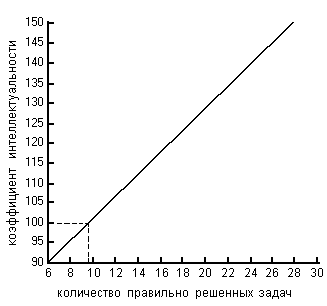 Практическая работа №10Эмоционально-волевая сфера в структуре личности.Вопросы и задания1. Охарактеризуйте компоненты эмоции._________________________________________________________________________________________________________________________________________________________________________________________________________________________________________________________________________________________________________________________________________________________________________________________________. 2. Назовите базовые эмоции человека. Какова роль базовых эмоций в жизни человека?_________________________________________________________________________________________________________________________________________________________________________________________________________________________________________________________________________________________________________________________________________________________________________________________________3. Эмоции, чувства, настроение. Сопоставьте данные понятия, охарактеризуйте их. Объясните различия.__________________________________________________________________________________________________________________________________________________________________________________________________________________________________________________________________________________________________________________________________________4. Формы переживания эмоций (аффекты, стресс, настроение, фрустрация, страсть, чувства, интерес).________________________________________________________________________________________________________________________________________________________________________________________________________________________________________________________________________________________________________________________________________________________________________________________________________________________________________________________________________________________________________________________________________________________________________________________________________________________________________5. Перечислите основные признаки воли как психологического явления._________________________________________________________________________________________________________________________________________________________________________________________________________________________________________________________________________________________________________________________________________________________________________________________________Практическая работа №1Задание 1. Методика диагностики оперативной оценки самочуствия. Активности и настроения (САН) Цель исследования: определение уровня активности, самочуствия, настроения Процедура исследования: задание выполняется на основе учебного пособия Л.Д. Столяренко. Основы психологии: практикум / Ред.-сост. Л.Д. Столяренко – Изд.11-е. – Ростов н/Д: Феникс, 2009. С. 445-447. Запротоколируйте результат исследования:Задание 2. «Исследование тревожности» (опросник Спилберга) Цель исследования: определение уровня ситуативной и личной тревожности. Процедура исследования: задание выполняется на основе учебного пособия Л.Д. Столяренко. Основы психологии: практикум / Ред.-сост. Л.Д. Столяренко – Изд.11-е. – Ростов н/Д: Феникс, 2009. С. 447-452. Запротоколируйте результат исследования:Практическая работа № 11Мотивация как основа профессиональной деятельностиВопросы и заданияПеречислите основные признаки воли как психологического явления._________________________________________________________________________________________________________________________________________________________________________________________________________________________________________________________________________________________________________________________________________________________________________________________________Перечислите компоненты деятельности и дайте их характеристику._________________________________________________________________________________________________________________________________________________________________________________________________________________________________________________________________________________________________________________________________________________________________________________________________Как соотносятся между собой мотив, цель и потребность? Раскройте каждое из понятий.__________________________________________________________________________________________________________________________________________________________________________________________________________________________________________________________________________________________________________________________________________Охарактеризуйте теорию мотивации А. Маслоу (основные потребности)._____________________________________________________________________________________________________________________________________________________________________________________________________________________________________________________________________________________________________________________________________________________________________________________________________________________________________________________________________________________________________________________________________________________________________________________________________________________________________________________________________________________________________________________Задача 1. Психолог Уолтер Мишель в 1960-хх годах, с помощью своих студентов провёл очень интересное исследование, которое сейчас называют не иначе как «Тест с зефирками».Для этого эксперимента со столь «вкусным» названием он приглашал маленьких детей, которым было всего лишь от 4 до 5 лет. Специально для них в комнате ставили стол, на который исследователь клал разнообразные сладости – зефирки, леденцы, печенье. Далее детям нужно было сделать очень сложный для них выбор – либо сейчас же съесть одну из вкусняшек, или же потерпеть 20 минут и получить сразу две. Посмотрите современный вариант эксперимента видео «Забавный эксперимент с детьми и маршмеллоу» по ссылке https://www.youtube.com/watch?v=SLov3TRkCNMКакое психологическое явление демонстрирует данный эксперимент?_______________________________________________________________________________________________________________________________________________________________________________________________________________________________________Как данное явление связано с проявлением воли человека?_______________________________________________________________________________________________________________________________________________________________________________________________________________________________________Какая часть мозга отвечает за волевые решения?_______________________________________________________________________________________________________________________________________________________________________________________________________________________________________Задача 2. Посмотрите видео «Блохи в банке» https://www.youtube.com/watch?v=bGigcZw5ko4На удовлетворение какого уровня потребностей мотивирует данное видео?_______________________________________________________________________________________________________________________________________________________________________________________________________________________________________Может ли человек стремиться удовлетворить потребности 5го уровня, не удовлетворив потребности 1го уровня? Почему?_______________________________________________________________________________________________________________________________________________________________________________________________________________________________________Практическая работа 1. Выполните тест «Методика определения силы воли». Заполните протокол.Запротоколируйте результат исследования:Практическая работа №12Возрастная психология как наука о закономерностях развития человекаВопросы и задания1. Возрастная психология: объект и предмет исследования. _______________________________________________________________________________________________________________________________________________________________________________________________________________________________________2. Задачи возрастной психологии. _________________________________________________________________________________________________________________________________________________________________________________________________________________________________________________________________________________________________________________________________________________________________________________________________2. Понятие возраста. Хронологический и психологический возраст. _________________________________________________________________________________________________________________________________________________________________________________________________________________________________________________________________________________________________________________________________________________________________________________________________3. Л.С. Выготский четыре основных закона детского развития.4. Назовите основные факторы формирования личности____________________________________________________________________________________________________________________________________________________________________________________________________________________________________________________________________________________________________________________Практические задания1. Объясните с точки зрения факторов формирования личности:А) Мама – музыкант, папа – художник, обязательно ли, что ребенок станет музыкантом или художником?_______________________________________________________________________________________________________________________________________________________________________________________________________________________________________Б) Замечено, что в закрытых детских учреждениях, несмотря на довольно хорошие условия, дети плохо прибавляют в весе, поздно начинают ходить, резко отстают в общем психическом развитии. Каковы причины этого явления?_______________________________________________________________________________________________________________________________________________________________________________________________________________________________________2. Вообразите, что нашу планету постигла катастрофа. Остались в живых только маленькие дети, а все взрослое население погибло. Все материальные и духовные ценности сохранились. Как будет происходить психическое развитие детей?_______________________________________________________________________________________________________________________________________________________________________________________________________________________________________3. Объясните с точки зрения зон актуального развития (ЗАР) и ближайшего развития (ЗБР):А) Саша (12 лет) учится в 6-м, а Митя (12 лет) – в 7-м классе. Можно ли сказать, что Витя и Митя находятся на разных этапах психического развития? Будут ли отличаться их зоны актуального и ближайшего развития?_______________________________________________________________________________________________________________________________________________________________________________________________________________________________________Б) Почему неэффективны для развития ребенка в процессе обучения как слишком легкие, так и слишком сложные задания?_______________________________________________________________________________________________________________________________________________________________________________________________________________________________________4. Среди некоторых родителей бытует мнение, что недостатки их детей – лень, непослушание, упрямство, нежелание заниматься – предопределены наследственностью.Правы ли они? Почему теория наследственности в настоящее время так распространена среди родителей?_______________________________________________________________________________________________________________________________________________________________________________________________________________________________________5. Доказательством действия каких факторов формирования личности являются следующие примеры?1.	В Индии, доктор Сингкх нашел в волчьей стае двух девочек, их назвали Амала (3,5 года) и Камала (5,5 года). Они не умели говорить, ходить на двух ногах, передвигались на четвереньках и т.д._____________________________________________________________________________2.	В роду Бахов было 17 музыкантов в течение 4 поколений. Из них один гений – И.С. Бах, четверо – выдающиеся музыканты, остальные профессиональные._____________________________________________________________________________3.	Вы можете ответить себе, почему боитесь темноты, змей, пауков, крыс? Почему Вам нравится, что в фильме про Годзиллу побеждает человек?_____________________________________________________________________________4.	Можно ли сказать, что многие современные фильмы формируют у детей агрессию и насилие?_____________________________________________________________________________Практическая работа №13Характеристика возрастов на разных этапах онтогенеза (1)Задача 1. Как известно возрастная психология использует такие методы исследования как наблюдение, эксперимент, социометрия, беседа, интервью, тестирование и т.д. Какие из перечисленных методов не имеют возрастных ограничений в применении? Обоснуйте свой ответ._______________________________________________________________________________________________________________________________________________________________________________________________________________________________________Задача 2. В возрастной психологии используется такой метод как беседа. В чем специфика данного метода, его достоинства и недостатки?_______________________________________________________________________________________________________________________________________________________________________________________________________________________________________Задача 3. Определите, какие виды возрастов не совпадают в одном человеке? А) Юноша ведет себя как ребенок, безответственный, несамостоятельный.Б) Женщина 60 лет отправляется вместе с группой туристов в дальние походы, занимается подводным плаванием._______________________________________________________________________________________________________________________________________________________________________________________________________________________________________Задача 4. Некоторые родители полагают, что все происходит по расписанию. Год ребёнку – значит кризис, два года – кризиса нет.Правы ли эти родители?_______________________________________________________________________________________________________________________________________________________________________________________________________________________________________Задача 5. Учительница 1-го класса М.И. очень эмоционально переживала неуспехи своих учеников, стараясь исправить их ошибки. При этом награждала эпитетами: «бестолковый», «неуч», «растяпа», «неряха» и др. Да ещё прибавляла: «ты всегда …», «вечно ты …», «ты вообще …»    Другая учительница Ю.Н. видела в своих учениках одаренных мальчиков и девочек. И если что-то у них не получалось, то она старалась подчеркнуть в них сообразительность, ум, догадливость, даже если до успеха было ещё далеко.    Дайте психологический анализ действий учителей. Проанализируйте ситуацию с точки зрения теории развития Д.Б. Эльконина.______________________________________________________________________________________________________________________________________________________________________________________________________________________________________________________________________________________________________________________________________________________________________________________________________________________________________________________________________________Задача 6. Проанализируйте следующие суждения с точки зрения теории развития Э. Эриксона. Какое суждение является правильным?а) девочка потому «становится мамой», что у неё в руках кукла;б) девочка потому берёт куклу, что ей хочется быть «как мама»._______________________________________________________________________________________________________________________________________________________________________________________________________________________________________Задание 1. Заполните таблицу по периодизации стадий Э. ЭриксонаПрактическая работа №14Характеристика возрастов на разных этапах онтогенеза (2).Вопросы и заданияЗадание 1. Заполните таблицуПрактическая работа № 15.Основы психологии профессиональной деятельности (1)Упражнение 1. Мой профессиональный герб и мое профессиональное кредо.Цель: Актуализация собственного профессионального и личностного опыта.Задание 2. Обменяйтесь рисунками в парах, произведите интерпретацию полученного рисунка с помощью инструкции. Впишите в таблицу на следующей странице.Напишите вывод в форме ответов на рефлексивные вопросы:Почему вы выбрали именно эти образы для символизации своей профессии?_______________________________________________________________________________________________________________________________________________________________________________________________________________________________________Удовлетворены ли вы своими созданными образами?_______________________________________________________________________________________________________________________________________________________________________________________________________________________________________Считаете, что получившийся герб соотносит вас, возможности вашего «Я» с тем, чего требует избранная профессия; в том числе – с существующими о ней представлениями?______________________________________________________________________________________________________________________________________________________________________________________________________________________________________Практическая работа №16Основы психологии профессиональной деятельности (2)Задание 1. Подготовьтесь к практическому занятию, изучите информационные материалы УМКД по следующим вопросам:1. Деятельность - это_____________________________________________________________________________________________________________________________________________________________________________________________________________________2. Назовите какие компоненты создает и преобразует через деятельность человек?3. Назовите основные характеристики деятельности?4. Что такое труд, основные характеристики труда?Труд – это______________________________________________________________________________________________________________________________________________________________________________________________________________________________5. Назовите пять типов профессий, в зависимости от объекта труда по Е.А. Климову?6. Профессиональная пригодность – это__________________________________________________________________________________________________________________________________________________________________________________________________________________________________________________________________________________7. В чем отличие профотбора от профподбора?_________________________________________________________________________________________________________________________________________________________________________________________________________________________________________________________________________________________________________________________________________________________________________________________________8. Что такое профессиограмма? ____________________________________________________________________________________________________________________________________________________________________________________________________________________________________________________________________________________________________________________9. К какому типу профессии (по Е.А. Климову) относится профессия фармацевта?__________________________________________________________________________________________________________________________________________________________10. В чем отличие профессиограммы от психограммы?____________________________________________________________________________________________________________________________________________________________________________________________________________________________________________________________________________________________________________________11. Что такое психограмма?____________________________________________________________________________________________________________________________________________________________________________________________________________________________________________________________________________________________________________________12. Назовите стадии периодизации человека как субъекта труда (по Е.А. Климову), охарактеризуйте их кратко?13. Чем объяснить, что на некоторых стадиях периодизации человека как субъекта труда (по Е.А. Климову) отсутствуют возрастные периоды? Назовите эти стадии.____________________________________________________________________________________________________________________________________________________________________________________________________________________________________________________________________________________________________________________14. Чем объяснить, что высшим уровнем развития любого специалиста является педагогический уровень?____________________________________________________________________________________________________________________________________________________________________________________________________________________________________________________________________________________________________________________15. Траектория пути человека до профессионала прямолинейна или извилиста? Почему?____________________________________________________________________________________________________________________________________________________________________________________________________________________________________________________________________________________________________________________16. Назовите уровни профессионализма, охарактеризуйте их кратко?____________________________________________________________________________________________________________________________________________________________________________________________________________________________________________________________________________________________________________________17. Что такое психологическое сопровождение?____________________________________________________________________________________________________________________________________________________________________________________________________________________________________________________________________________________________________________________18. Что такое профессиональная адаптация, ее виды? ____________________________________________________________________________________________________________________________________________________________________________________________________________________________________________________________________________________________________________________19. Что представляет собой индивидуальный стиль деятельности?____________________________________________________________________________________________________________________________________________________________________________________________________________________________________________________________________________________________________________________20. Что такое профессиональные способности?_______________________________________________________________________________________________________________________________________________________________________________________________________________________________________21. В чем отличие общих профессиональных способностей от специальных?____________________________________________________________________________________________________________________________________________________________________________________________________________________________________________________________________________________________________________________22. Что такое профессиональное выгорание, причина возникновения?____________________________________________________________________________________________________________________________________________________________________________________________________________________________________________________________________________________________________________________23. Какие врачи в наибольшей степени подвержены синдрому профессионального выгорания?__________________________________________________________________________________________________________________________________________________________24. Каковы причины профессионального выгорания?25. Нарисуйте обобщенную схему освоения профессиональной деятельностиЗадание 2.Тест Дж. Голланда (Дж. Холланда) на определение профессионального типа личностиПо результатам теста заполните протокол.Задание 3. Методика "За двумя зайцами" (модификация методики Е.И. Головахи)Задание 4. Методика "Я-Другой, Карьера-Дело"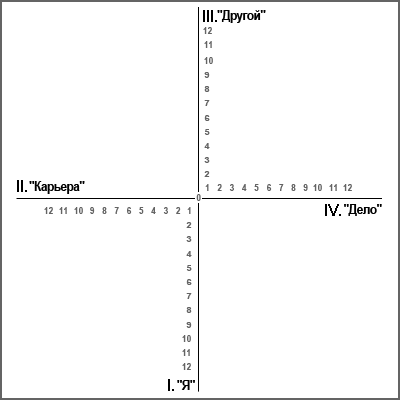 Итак, для достижения успеха в профессиональной деятельности важна мотивация. В основе любой мотивации лежат потребности человека. Выводы: Какова ваша мотивация в профессиональной деятельности?______________________________________________________________________________________________________________________________________________ _____________________________________________________________________________Каковы ваши потребности?_______________________________________________________________________________________________________________________________________________________________________________________________________________________________________Рекомендации (найти в интернете)____________________________________________________________________________________________________________________________________________________________________________________________________________________________________________________________________________________________________________________Практическая работа №17Кризисы профессионального становления1. Что обозначает термин «кризис» и что лежит в основе возникновения кризисных переживаний личности?__________________________________________________________________________________________________________________________________________________________2. Кризис профессионального становления - _______________________________________________________________________________________________________________________________________________________________________________________________________________________________________2. Заполните таблицу3. Прочитайте текст и выполните задание.Для определения основных фаз кризисов профессионального становления принято использовать положения Л.С. Выготского об этапах протекания возрастных кризисов: предкритический, критический, посткритический. В предкритической фазе кризиса происходит накопление напряженности вследствие существования проблемы, которая не всегда четко осознается. Из-за этого она может давать о себе знать в форме раздражительности, недовольства организацией или оплатой труда, руководителем, коллегами и т. д.Неудовлетворенность сложившейся ситуацией осознается, когда наступает критическая фаза. Психическая напряженность нарастает и проявляется в следующих формах: потеря интереса к учебе (работе), утрата перспектив профессионального развития, неудовлетворенность содержанием и способами осуществления профессиональной деятельности, противоречия в межличностных отношениях в трудовом коллективе, неудовлетворенность социально-профессиональным статусом, положением в группе, уровнем зарплаты.Разрешение кризиса происходит в посткритической фазе. Принято рассматривать следующие способы разрешения кризиса: конструктивный, профессионально-нейтральный, деструктивный.Конструктивный выход из конфликта связан с инициацией и проявлением так называемой «сверхнормативной активности»: повышение профессиональной квалификации, поиск новых способов выполнения деятельности, изменение профессионального статуса, смена места работы и переквалификация.Профессионально-нейтральный выход из кризиса представлен либо пассивной, либо защитной формой поведения. Пассивная стратегия связана с отсутствием стремления личности к независимости, неспособностью принимать ответственность. Защитная стратегия характеризуется настойчивой самореализацией в непрофессиональной сфере: в быту, увлечениях, семье. Работа и связанные с ней проблемы как бы уходят на второй план, что чревато остановкой в профессиональном развитии – стагнацией.Деструктивный выход из кризиса связан с проявлением и усилением выраженности нежелательных личностных качеств (бездеятельность, безответственность, инертность, пассивность, слабость воли). Вследствие работы по шаблону, единожды освоенным способом наблюдается чрезмерная эксплуатация довольно ограниченного набора профессионально важных качеств, что может привести к деформации личности и возникновению профессиональных деструкций (нарушений). Результатом неконструктивного поведения может стать нравственное оскудение, профессиональная апатия, девиантные формы поведения (алкоголизм, тунеядство и пр.).Какие основные фазы переживает личность, находящаяся в кризисе профессионального развития?__________________________________________________________________________________________________________________________________________________________Что будет способствовать конструктивному выходу из кризиса?__________________________________________________________________________________________________________________________________________________________Нарисуйте схему основных фаз кризисов профессионального становления и способов решенияЗадание 1.Тест на психологическую готовность к кризисуЕсли вы вступили на территорию кризиса не готовым эмоционально и физически, то скорее всего все закончится для вас психологическим срывом. Предлагаю пройти краткий тест на эмоциональную готовность к кризису, разработанный спортивным психологом Ричем Мастерсом для обычных людей. Тест позволит оценить вашу психологическую готовность к сильному стрессу, вызванному переменами и определиться с уровнем вашей самооценки.По результатам теста заполните протокол.Практическая работа №18Стрессы в профессиональной деятельностиВопросы и заданияДайте определения понятий.1. Стресс -______________________________________________________________________________________________________________________________________________________________________________________________________________________________2. Дистресс -_______________________________________________________________________________________________________________________________________________________________________________________________________________________________________3. Профессиональный стресс – _______________________________________________________________________________________________________________________________________________________________________________________________________________________________________4. Информационный стресс – _______________________________________________________________________________________________________________________________________________________________________________________________________________________________________5. Фрустрация - _______________________________________________________________________________________________________________________________________________________________________________________________________________________________________6. Причины проявления стресса _______________________________________________________________________________________________________________________________________________________________________________________________________________________________________6. Копинг-стратегии (копинговые стратегии) –_______________________________________________________________________________________________________________________________________________________________________________________________________________________________________7. Виды копинг-стратегий условно распределены на три группы: когнитивные, эмоциональные, поведенческие. Изучите данные стратегии по Е. Хайму (с использованием интернет источников), заполните таблицу.Когнитивные копинг-стратегии – это__________________________________________________________________________________________________________________________________________________________Эмоциональные копинг-стратегии – это__________________________________________________________________________________________________________________________________________________________Поведенческие копинг-стратегии – это__________________________________________________________________________________________________________________________________________________________Практическое задание 1.Определите уровень стресса с помощью теста: Какой Ваш уровень стресса на данный момент? Результаты теста верны для Вашего текущего состояния и могут меняться в зависимости от жизненных контекстов. По результатам теста заполните протокол.Практическое задание 2.Определи индивидуальный стиль совладания со стрессом с помощью Методики определения индивидуальных копинг-стратегий Э. Хайма. По результатам теста заполните протокол.Практическое задание 3.Выполните тест «Не дай человеку упасть» позволяет на основе принципов целостной психологии выявить особенности вашего поведения в форс-мажорных ситуациях.Инструкция: На этой картинке изображен обрыв и человек, то ли падающий, то ли прыгающий с него. Вы должны спасти человека от неминуемой травмы, не дать ему упасть. Как вы сделаете, решать вам. Дополните картину необходимыми деталями.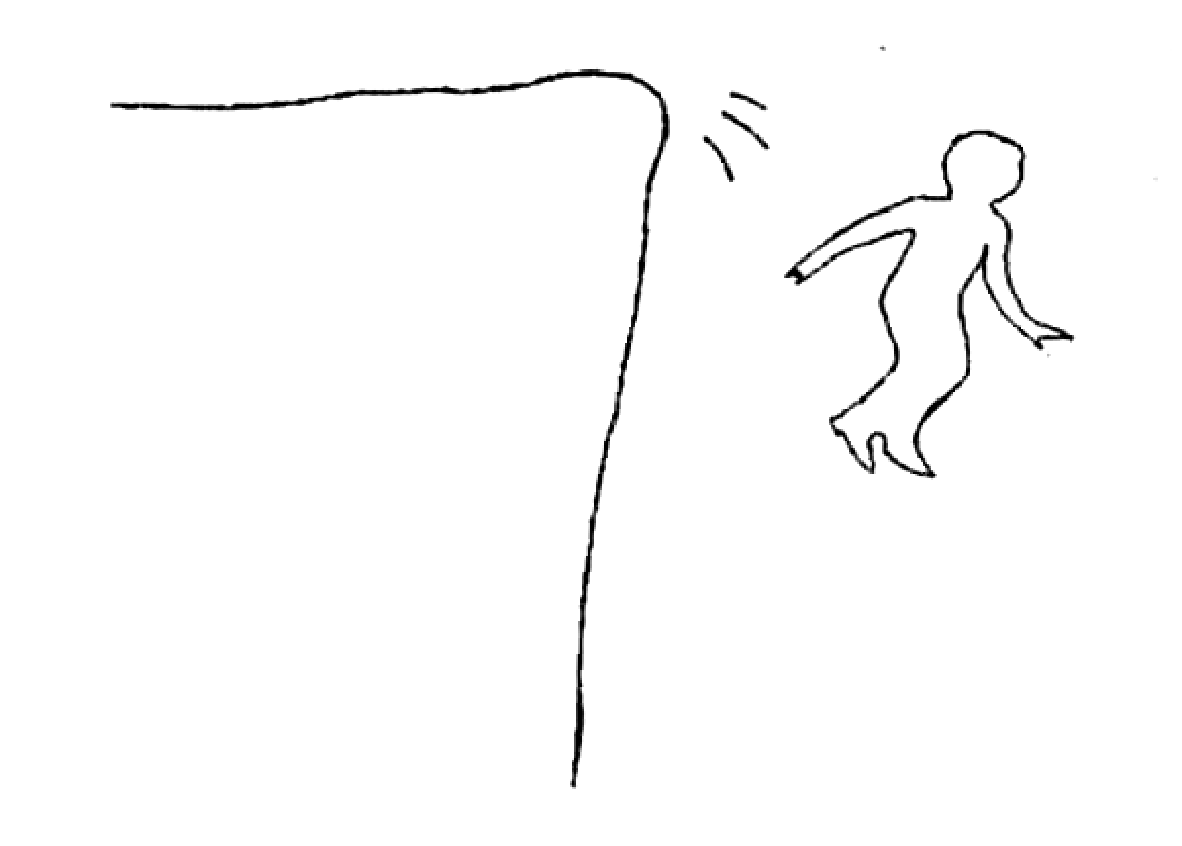 По результатам теста заполните протокол.Практическая работа №19Психология саморегуляцииВопросы и задания1. Саморегуляция – это_______________________________________________________________________________________________________________________________________________________________________________________________________________________________________2. Охарактеризуйте произвольную и непроизвольную саморегуляции____________________________________________________________________________________________________________________________________________________________________________________________________________________________________________________________________________________________________________________3. В чем отличие нервной от гуморальной регуляции____________________________________________________________________________________________________________________________________________________________________________________________________________________________________________________________________________________________________________________4. Назовите методы и приемы саморегуляции_______________________________________________________________________________________________________________________________________________________________________________________________________________________________________Практическая работа 1.Определите свои возможности в сохранении самоконтроля в стрессовой ситуации с помощью теста: Умеете ли вы владеть собой? По результатам теста заполните протокол.Практическая работа 2.Определите то, на сколько вы выдержанны в стрессовой ситуации с помощью теста: Как вы живете? По результатам теста заполните протокол.Практическая работа 3. «Осваиваем саморегуляцию».Цель: отработка приемов саморегуляцииИнструкция: Выполните упражнения. Напишите отчет о выполнении сеанса самовнушения в виде ответов на вопросы.1. Упражнение “Улыбка”.Вопросы для самоанализа:1. Что происходило с вами при выполнении упражнения? Что чувствовали?_______________________________________________________________________________________________________________________________________________________________________________________________________________________________________2. В каких стрессовых ситуация можно использовать данное упражнение?_______________________________________________________________________________________________________________________________________________________________________________________________________________________________________Снятию стресса помогает смех.Американский психолог Дон Пауэлл советует «Каждый день находить повод, чтобы хоть немного посмеяться». Лечебная сила смеха известна всем: смех улучшает кровообращение, пищеварение, смех помогает мозгу выделить эндорфины – природные вещества, снимающие боль. Помните, тот, кто смеётся, живёт долго!2. Упражнение “Мышечная энергия” Релаксация улучшает состояние человека. Во время расслабления в кровь выбрасывается большое количество эндорфинов. Они поднимают человеку настроение, снижают уровень артериального давления. Эти гормоны способны нормализовать работу сердца, нервной системы, ритма мозга. Чтобы релаксационные упражнения, были более эффективными, следует запомнить три правила:Перед тем, как почувствовать расслабление, необходимо напрячь мышцы.Напряжение следует выполнять плавно, постепенно, а расслабление - быстро, чтобы лучше почувствовать контраст.Напряжение следует осуществлять на вдохе, а расслабление - на выдохе.Вопросы для самоанализа:1. Что происходило с вами при выполнении упражнения? Что чувствовали?_______________________________________________________________________________________________________________________________________________________________________________________________________________________________________2. В каких стрессовых ситуация можно использовать данное упражнение?_______________________________________________________________________________________________________________________________________________________________________________________________________________________________________3. Упражнение “Маска гнева” Вопросы для самоанализа:1. Что происходило с вами при выполнении упражнения? __________________________________________________________________________________________________________________________________________________________2. Какие мышцы расслабляются/напрягаются при выполнении упражнения?__________________________________________________________________________________________________________________________________________________________4. Дыхательные упражнения для снятия стрессаУпражнение “Мобилизующие силы” 1 минУпражнение “Похвалилки” 1 минУпражнение  “Точечный массаж». 1 минВопросы для самоанализа:Какие из упражнений помогли вам снять напряжение?_______________________________________________________________________________________________________________________________________________________________________________________________________________________________________Какое из упражнений возьмете себе «на заметку»?__________________________________________________________________________________________________________________________________________________________5. Физическое упражнение на расслаблениеЦель: управление состоянием мышечного напряжения и расслабления.Упражнение «Лимон»Вопросы для самоанализа:В какой профессиональной ситуации можно использовать данное упражнение?__________________________________________________________________________________________________________________________________________________________Пациентам с каким заболеванием вы бы рекомендовали данное упражнение для выполнения?__________________________________________________________________________________________________________________________________________________________6. АутотренингЧто чувствовали при выполнении данного упражнения (отражение чувств, переживаний)?__________________________________________________________________________________________________________________________________________________________Итоговый результат (соответствие между представленным образом и достигнутым состоянием; отражение чувств, переживаний):_______________________________________________________________________________________________________________________________________________________________________________________________________________________________________Практическая работа №20Психология малых группВопросы и задания1. Малая группа – это_______________________________________________________________________________________________________________________________________________________________________________________________________________________________________2. Взаимоотношения – это_______________________________________________________________________________________________________________________________________________________________________________________________________________________________________3. Групповые настроения – это_______________________________________________________________________________________________________________________________________________________________________________________________________________________________________4. Статус личности в группе – это_______________________________________________________________________________________________________________________________________________________________________________________________________________________________________5. Социально-психологический климат – это_______________________________________________________________________________________________________________________________________________________________________________________________________________________________________6. Коллектив – это_______________________________________________________________________________________________________________________________________________________________________________________________________________________________________Задание 1. Являются ли малыми группами семья, спортивная команда, экскурсионная группа, очередь в магазине, школьный класс, пассажиры одного купе, дружеская компания? Ответ аргументируйте.Тезис______________________________________________________________________________________________________________________________________________________Аргумент 1______________________________________________________________________________________________________________________________________________________________________________________________________________________________Вывод__________________________________________________________________________________________________________________________________________________________________________________________________________________________________Задание 2. Охарактеризуйте 2-3 малые группы, в которые вы сами входите.____________________________________________________________________________________________________________________________________________________________________________________________________________________________________________________________________________________________________________________Задание 3. Какое из приведенных высказываний представляется вам наиболее верным?«Какова группа, такой и я». «Какой я, такая и группа».Тезис______________________________________________________________________________________________________________________________________________________Аргумент 1______________________________________________________________________________________________________________________________________________________________________________________________________________________________Вывод__________________________________________________________________________________________________________________________________________________________________________________________________________________________________Задача 1.Студенческая группа активна, сплоченная, ориентирована на учебный процесс. Если у кого-то что-то не получается, то остальные пытаются помочь ему. Группа всегда участвует в общевузовских мероприятиях.Вопрос 1: Охарактеризуйте уровень развития группы.__________________________________________________________________________________________________________________________________________________________Вопрос 2: Каковы признаки коллектива?__________________________________________________________________________________________________________________________________________________________Задача 2.Управление группой, ее самоуправление, воздействие на психологию и поведение отдельных членов группы обычно осуществляется и через определенных лиц. В чем отличие руководителя от лидера?Вопрос 1: Через каких лиц осуществляется руководство коллективом, в чем их отличие?_______________________________________________________________________________________________________________________________________________________________________________________________________________________________________Задача 3Василий добровольно вызвался участвовать в эксперименте по перцептивным суждениям. Он заходит в комнату вместе с четырьмя другими участниками, и экспериментатор показывает всем карточку с отрезком прямой (отрезок X). Одновременно для сравнения он показывает другую карточку с тремя отрезками (отрезки А, В, С). Задача Василия – определить, какой из трех отрезков ближе всего по длине к отрезку X.Решение представляется Василию на удивление легким. Совершенно очевидно, что правильное решение – это отрезок В, и когда наступит черед Василия отвечать, он, конечно, именно его и назовет. Но сейчас не его очередь – молодой человек перед ним внимательно смотрит на рисунки и выбирает отрезок С. Раскрыв рот, Василий смотрит на него с недоумением. «Как ему могло прийти в голову назвать С, когда любому дураку ясно, что должно быть В? – спрашивает себя Василий. – Он или слеп, или спятил». Тем временем наступает очередь второго участника, и он тоже выбирает отрезок С. Василий начинает ощущать себя Алисой в Стране чудес. «Что происходит? – продолжает он пытать себя, – неужели они оба слепы или сошли с ума?» А тут и третий участник выбирает отрезок С. И Василию ничего другого не остается, как еще раз внимательно приглядеться к отрезкам. «Может быть, единственный сумасшедший здесь – это я?» – бормочет про себя Василий. Четвертый участник тоже считает, что правильный ответ – это С. Наконец наступает очередь Василия. «Конечно С! – заявляет Василий. – Я с самого начала знал, что это С»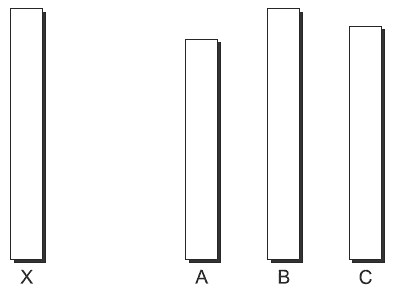 Вопросы:– Что заставило описанного человека изменить свое мнение?__________________________________________________________________________________________________________________________________________________________– Получил ли этот человек какую-то выгоду от своего поведения или оно помогло ему избежать каких-то неприятных последствий?__________________________________________________________________________________________________________________________________________________________– Было ли это решение сознательным?__________________________________________________________________________________________________________________________________________________________– Было ли давление группы прямым?__________________________________________________________________________________________________________________________________________________________– Поощрялось ли каким-то образом конформное поведение?__________________________________________________________________________________________________________________________________________________________Вывод__________________________________________________________________________________________________________________________________________________________________________________________________________________________________Практическая работа 1.Определите свои уровень благоприятности психического климата в студенческой группе с помощью опросника: Методика оценки уровня психологического климата коллектива (А.Н. Лутошкина) По результатам теста заполните протокол.Практическая работа №21Лидерство, руководство, власть в группе.Вопросы и заданияЛидер – это_______________________________________________________________________________________________________________________________________________________________________________________________________________________________________Отличие формального лидера от неформального?_______________________________________________________________________________________________________________________________________________________________________________________________________________________________________В чем разграничение понятий лидер и руководитель?_______________________________________________________________________________________________________________________________________________________________________________________________________________________________________Задание 1. Вспомните и напишите ФИ всех личностей, которых Вы смело можете назвать ЛИДЕРАМИ и их лидерские качества. Задание 2. В таблице представлены составляющие управления поведением других людей. Впишите характеристику каждой составляющей.Задание 3. Стиль руководства – устойчивая система способов, методов и форм практической деятельности менеджера, а также комплекс его индивидуальных черт, проявляющихся в отношениях с подчиненными. Проще говоря, это методы управления людьми + личностные характеристики управляющего и управляемого.Впервые вопрос о стилях руководства был рассмотрен Куртом Левиным в 30-х годах 20-го века. Он выделил:- авторитарный;- демократический;- либеральный.Объектом изучения Левина были 10-летние мальчики, которые были разделены на несколько групп, каждая группа составляла команду, во главе которой стоял взрослый руководитель, исповедующий автократический (авторитарный), демократический или либеральный стили руководства.Охарактеризуйте каждый из стилей руководства.1. Какому стилю вы отдали бы предпочтение (если бы руководили)? Дайте обоснование._______________________________________________________________________________________________________________________________________________________________________________________________________________________________________2. Определите “+” и “-”стороны вашего стиля (укажите 3-4 характеристики)._______________________________________________________________________________________________________________________________________________________________________________________________________________________________________Практическая работа 1.Определите свои лидерские способности с помощью теста "Диагностика лидерских способностей (Е. Жарикова, Е. Крушельницкого)". По результатам теста заполните протокол.Практическая работа №22Психология конфликта, стили поведения в конфликтной ситуации (1)Вопросы и задания1. Конфликт – это_______________________________________________________________________________________________________________________________________________________________________________________________________________________________________2. Назовите типы межличностных конфликтов и охарактеризуйте их._______________________________________________________________________________________________________________________________________________________________________________________________________________________________________3. Конфликт – это хорошо или плохо? Определите положительные и отрицательные стороны конфликта.4. Нарисуйте схему развития конфликта:С чего начинается?Как развивается?Как заканчивается?5. Укажите способы разрешения конфликта_______________________________________________________________________________________________________________________________________________________________________________________________________________________________________6. Заполните таблицу стратегий поведения в конфликтной ситуацииПрактическая работа 1.Определите свой тип поведения в конфликтных ситуациях с помощью теста К. Томаса. По результатам теста заполните протокол.Практическая работа №23Психология конфликта, стили поведения в конфликтной ситуации (2)Вопросы и заданияЗадание 1. Рассмотрите описанные ниже ситуации и ответьте на следующие вопросы:Какие ситуации представляют собой социально-психологический конфликт? _______________________________________________________________________________________________________________________________________________________________________________________________________________________________________Какие являются примером разногласий, ссоры или столкновения?_______________________________________________________________________________________________________________________________________________________________________________________________________________________________________Какие конфликтные ситуации являются примером межличностного конфликта? _______________________________________________________________________________________________________________________________________________________________________________________________________________________________________Примером внутригруппового конфликта?_______________________________________________________________________________________________________________________________________________________________________________________________________________________________________Назовите основные этапы развития и протекания конфликта:1___________________________________________________________________________2___________________________________________________________________________3___________________________________________________________________________4___________________________________________________________________________5___________________________________________________________________________На примере ситуаций распишите основные этапы развития и протекания конфликта.Ситуация 1.Идёт урок математики, Лариса Петровна объясняет новую тему. Один из учеников всё время отвлекается, вертится и мешает другим слушать урок. «Федя, прекрати болтать. Мы проходим очень сложную тему», - делает замечание учитель. Федя продолжает шуметь. Учитель снова делает замечание: «Федя, ты очень мешаешь. Как тебе не стыдно! Пока ты не успокоишься, я не буду продолжать урок. Или веди себя спокойно, или выйди из класса». «Вы просто ко мне придираетесь, я не болтаю, а обсуждаю новую тему с соседом», - отвечает ей ученик». «Я бы на твоём месте не грубила, твоих родителей и так вызывают каждую субботу к завучу. Я продолжу урок тогда, когда ты извинишься», - отвечает Лариса Петровна. Учительница прекращает вести урок, садится за стол и начинает делать записи в журнале. В классе стоит шум, все ученики ополчились против Феди, а виновник не извиняется и продолжает сидеть на своём месте. Проходит 10 минут , звенит звонок, Лариса Петровна объявляет, что весь класс остаётся после урока на дополнительное занятие.____________________________________________________________________________________________________________________________________________________________________________________________________________________________________________________________________________________________________________________Ситуация 2.Один человек опоздал в театр на несколько минут. Он вошёл в зал, когда свет начал постепенно гаснуть. Его место оказалось занято.- Извините, но это моё место, - сказал он молодому человеку.- Не надо было опаздывать. Я не собираюсь в темноте искать своё место.- Молодой человек, свет ещё не совсем погас, вы вполне можете пересесть. И не надо хамить, мы находимся в театре, - попытался не вспылить человек. Сама ситуация ему была неприятна. Он понимал, что опоздал, но и сидеть где попало, ему не хотелось.- Да что вы ко мне пристали. Вон на следующем ряду все места свободны! Я никуда не уйду! – ответил молодой человек.- Тогда я приведу администратора! – не выдержал человек.- Пока вы скандалите, спектакль уже начался. Никто не будет разбираться. Человеку ничего не оставалось делать, как занять свободное место.____________________________________________________________________________________________________________________________________________________________________________________________________________________________________________________________________________________________________________________Ситуация 3.На собрании рабочей группы обсуждается о заключении договора сотрудничества с фирмой Х, оказывающей полиграфические услуги.- Я предлагаю встретиться с представителями ещё нескольких полиграфических фирм и обсудить более гибкую систему скидок, предложил участник 1.- Не согласен, фирма Х была рекомендована нашими партнёрами как одна из лучших. Нам важнее короткие сроки, за которые может быть выполнен наш заказ, - возразил участник 2.- При выполнении проекта мы не можем выходить за рамки установленной суммы. Я думаю, что вы преследуете свои личные интересы, сотрудничая с фирмой Х, - ответил участник 1.Руководитель рабочей группы предложил высказать все «за» и «против» в отношении сотрудничества с фирмой Х.____________________________________________________________________________________________________________________________________________________________________________________________________________________________________________________________________________________________________________________Практическая работа 1.Определите являетесь ли вы конфликтной личностью с помощью теста: «Конфликтная ли Вы личность?». По результатам теста заполните протокол.Список литературыПеречень основной литературы, необходимой для освоения дисциплиныПеречень дополнительной литературы, необходимой для освоения дисциплиныХХХ     Психология и педагогика : рабочая тетрадь для обучающихся по специальности 31.05.03 Фармация : учебное пособие / О.А. Корнилова. – Красноярск : тип. КрасГМУ, 2021. – 81 с.Введение…………………………………………………………………………….6Практическая работа №1Педагогика и психология в системе наук о человеке…………………………….7Практическая работа №2Психология и педагогика человека: основные категории……………………….11Практическая работа №3Психический процесс ощущение. Методы исследования………………………17Практическая работа №4Психический процесс восприятия. Методы исследования …………………….21Практическая работа №5Внимание. Методы исследования ……………………...…………………………24Практическая работа №6Память. Методы исследования…………………………………………………….27Практическая работа №7Мышление и воображение. Методы исследования………………………………32Практическая работа №8Речь в структуре мыследеятельности. Методы исследования речи…………….37Практическая работа №9Интеллект. Методы исследования ………………………………………………...39Практическая работа №10Эмоционально-волевая сфера в структуре личности…………………………….42Практическая работа №11Мотивация как основа профессиональной деятельности………………………..44Практическая работа №12Возрастная психология как наука о закономерностях развития человека……...46Практическая работа №13Характеристика возрастов на разных этапах онтогенеза (1)…………………….48Практическая работа №14Характеристика возрастов на разных этапах онтогенеза (2)…………………….50Практическая работа №15Основы психологии профессиональной деятельности (1) ………………………52Практическая работа №15Основы психологии профессиональной деятельности (2) ………………………54Практическая работа №16Кризисы профессионального становления……………………………………….61Практическая работа №17Стрессы в профессиональной деятельности……………………………………...64Практическая работа №18Психология саморегуляции………………………………………………………..67Практическая работа №19Психология малых групп. …………………………………………………………70Практическая работа №20Лидерство, руководство, власть в группе…………………………………………73Практическая работа №21Психология конфликта, стили поведения в конфликтной ситуации (1) ……….76Практическая работа №22Психология конфликта, стили поведения в конфликтной ситуации (2) ………79Практическая работа №23Список литературы………………………………………………………………………..82Основные понятияпсихологии и педагогикиВыделите существенные признаки из определения понятияВыделите существенные признаки из определения понятияВыделите существенные признаки из определения понятияПримерПонятие, его определениеСуществительноеКто? Что?ПрилагательноеКакой? Какая?ГлаголДействиеЧто делает?Пример:Индивид – это психосоматическая организация личности, делающая его представителем человеческого рода.Организация личностиПсихосоматическаяДелающая его представителем человеческого родаЛюбой человек: новорождён-ный, ребенок, взрослый, старец. 12345678910РангПрофессионально-важные качества«Я – идеальное»Эталон«Я – реальное»СамооценкаОценка товарищаСреднее значение10987654321№ образца:№1№2№3№4№5№61Осознание образов:Какие образы (воспоминания) возникают?2Осознание ощущений в теле:Комфортно/дискомфортно, мышцы, дыхание, поза, жесты, общая реакция3Осознание эмоций:Какие чувства возникают? 4Осознание мыслей:О чем подумал?№ образца:№1№2№3№4№5№61Осознание образов:Какие образы пациентов возникают? Характер, голос, внешность и т.д.2Определите диагноз?3Осознание ощущений в теле:Комфортно/дискомфортно, мышцы, дыхание, поза, жесты, общая реакция4Осознание эмоций:Какие чувства возникают?5Осознание мыслей:О чем подумал?№1№2№3№4Правая рукаЛевая рукаПредплечьетреугольниккругкрестквадратПравая рукаЛевая рукаПредплечьеПротокол психодиагностического исследованияСамочувствиеЦель исследованияНазвание методикиОбработка и анализрезультатовВыводыРекомендации (найти в интернете)№ п/пЗаданный интервалвремени «С»Фактическое время «А»Расчет коэффициента точностиВывод(указать: переоценил, недооценил, соответствует и т.п.)1.15 сек2.30 секунд3.1 минута4.90 секунд5.2 минутыПротокол психодиагностического исследованияСамочувствиеЦель исследованияНазвание методикиОбработка и анализрезультатовВыводыРекомендации (найти в интернете)Таблица №Время в секундахПримечания12345Протокол психодиагностического исследованияЦель исследованияНазвание методикиОбработка и анализрезультатовВыводыРекомендации (найти в интернете)1234567через неделюГОРАИГЛАРОЗАКОШКАЧАСЫВОДАДОМКНИГАДУБКРАНПротокол психодиагностического исследованияСамочувствиеЦель исследованияНазвание методикиОбработка и анализрезультатовВыводыРекомендации (найти в интернете)Понятие (стимульный материал)Рисунок и объяснение больногоКритерий адекватности (+ или -)Критерий воспроизведения спустя отсроченный период (+ или -)Критерий конкретности — абстрактности образа в баллах (от 1 до 3)Критерий стандартности — оригинальности образа в баллах (от 1 до 3)1. 2. 3. 4. 5. 6. 7. 8. 9. 10. Всего, %Протокол психодиагностического исследованияЦель исследованияНазвание методикиВыводыРекомендации (найти в интернете)Формы мышленияХарактеристикаОперации мышленияХарактеристикаВиды воображенияХарактеристика№СходствоОтличие123456789101112131415161718192021Протокол психодиагностического исследованияСамочувствиеЦель исследованияНазвание методикиВыводыРекомендации (найти в интернете)Номер строки, дополнительные вопросы экспериментатора Исключаемое словоОбъяснения испытуемогоПротокол психодиагностического исследованияЦель исследованияНазвание методикиВыводыРекомендации (найти в интернете)Протокол психодиагностического исследованияЦель исследованияНазвание методикиОбработка и анализрезультатовВыводыРекомендации (найти в интернете)Протокол психодиагностического исследованияЦель исследованияНазвание методикиОбработка и анализрезультатовВыводыРекомендации (найти в интернете)Протокол психодиагностического исследованияСамочувствиеЦель исследованияНазвание методикиОбработка и анализрезультатовВыводыРекомендации (найти в интернете)Протокол психодиагностического исследованияСамочувствиеЦель исследованияНазвание методикиОбработка и анализрезультатовВыводыРекомендации (найти в интернете)Протокол психодиагностического исследованияЦель исследованияНазвание методикиОбработка и анализрезультатовВыводыРекомендации (найти в интернете)Протокол психодиагностического исследованияСамочувствиеЦель исследованияНазвание методикиОбработка и анализрезультатовВыводыРекомендации (найти в интернете)Название законаХарактеристикаСтадии развитияПредмет конфликтаСоциальные условияИсход (результат) конфликта1. Охарактеризуйте возраст новорожденности1. Каковы возрастные границы возраста?2. Назовите основные потребности младенца?3. Назовите ведущую деятельность младенца?4. Объясните кризисы становления?5. Назовите основные психологические новообразования?2. Охарактеризуйте возраст младенчества1. Каковы возрастные границы возраста?2. Назовите основные потребности младенца?3. Назовите ведущую деятельность младенца?4. Объясните кризисы становления?5. Назовите основные психологические новообразования?3. Охарактеризуйте возраст раннего детства1. Каковы возрастные границы возраста?2. Назовите основные потребности ребенка раннего детства?3. Назовите ведущую деятельность ребенка раннего детства?4. Объясните кризисы становления?5. Назовите основные психологические новообразования?4. Охарактеризуйте дошкольный возраст1. Каковы возрастные границы возраста?2. Назовите основные потребности ребенка дошкольного возраста?3. Назовите ведущую деятельность ребенка дошкольного возраста?4. Объясните кризисы становления?5. Назовите основные психологические новообразования?5. Охарактеризуйте возраст младшего школьника1. Каковы возрастные границы возраста?2. Назовите основные потребности младшего школьника?3. Назовите ведущую деятельность младшего школьника?4. Объясните кризисы становления?5. Назовите основные психологические новообразования?6. Охарактеризуйте возраст подростка1. Каковы возрастные границы возраста?2. Назовите основные потребности подростка?3. Назовите ведущую деятельность подростка?4. Объясните кризисы становления?5. Назовите основные психологические новообразования?7. Охарактеризуйте старший школьный возраст1. Каковы возрастные границы возраста?2. Назовите основные потребности старшего школьного возраста?3. Назовите ведущую деятельность старшего школьного возраста?4. Объясните кризисы становления?5. Назовите основные психологические новообразования?8. Охарактеризуйте возраст юности1. Каковы возрастные границы возраста?2. Назовите основные потребности юношеского возраста?3. Назовите ведущую деятельность юношеского возраста?4. Объясните кризисы становления?5. Назовите основные психологические новообразования?Я как провизор (А)(то, что известно мне о себе)Мои клиенты (В)(то, что известно мне, и видно другим)Я как провизор, глазами пациентов (С)(то, что не известно мне о самом себе)Моя профессиональная мечта (О)(то, что известно мне, но не известно другим)КомпонентПример123456Основные характеристики деятельностиСинонимы понятия12345ХарактеристикаПример12345Тип профессииКраткая характеристика12345Стадии периодизацииКраткая характеристика12345678910ПричинаКраткая характеристика123456Протокол психодиагностического исследованияСамочувствиеЦель исследованияНазвание методикиОбработка и анализрезультатовВыводыРекомендации (найти в интернете)Протокол психодиагностического исследованияЦель исследованияНазвание методикиОбработка и анализрезультатовВыводыРекомендации (найти в интернете)IIIIIIIIIIIIIIIIIIIIIIIIIVIVIVIV1. Мне нравится1. Мне нравится1. Мне нравится1. Мне нравится1. Мне нравится1. Мне нравится1. Мне нравится1. Мне нравится1. Мне нравится1. Мне нравится1. Мне нравится1. Мне нравится1. Мне нравится1. Мне нравится1. Мне нравится1. Мне нравитсяиметь много свободного временииметь много свободного временииметь много свободного временииметь много свободного временидобиваться успеха во всех делахдобиваться успеха во всех делахдобиваться успеха во всех делахдобиваться успеха во всех делахделать подарки своим друзьямделать подарки своим друзьямделать подарки своим друзьямделать подарки своим друзьямнаходить красивое решение трудной задачинаходить красивое решение трудной задачинаходить красивое решение трудной задачинаходить красивое решение трудной задачи01230123012301232. Мой девиз2. Мой девиз2. Мой девиз2. Мой девиз2. Мой девиз2. Мой девиз2. Мой девиз2. Мой девиз2. Мой девиз2. Мой девиз2. Мой девиз2. Мой девиз2. Мой девиз2. Мой девиз2. Мой девиз2. Мой девиз"Работа не волк, в лес не убежит""Работа не волк, в лес не убежит""Работа не волк, в лес не убежит""Работа не волк, в лес не убежит""Хочешь жить - умей вертеться""Хочешь жить - умей вертеться""Хочешь жить - умей вертеться""Хочешь жить - умей вертеться""Что отдал, то твое""Что отдал, то твое""Что отдал, то твое""Что отдал, то твое""Хороший продавец и хороший ремонтник никогда не будут голодать""Хороший продавец и хороший ремонтник никогда не будут голодать""Хороший продавец и хороший ремонтник никогда не будут голодать""Хороший продавец и хороший ремонтник никогда не будут голодать"01230123012301233. Лучшая работа для меня - та, которая3. Лучшая работа для меня - та, которая3. Лучшая работа для меня - та, которая3. Лучшая работа для меня - та, которая3. Лучшая работа для меня - та, которая3. Лучшая работа для меня - та, которая3. Лучшая работа для меня - та, которая3. Лучшая работа для меня - та, которая3. Лучшая работа для меня - та, которая3. Лучшая работа для меня - та, которая3. Лучшая работа для меня - та, которая3. Лучшая работа для меня - та, которая3. Лучшая работа для меня - та, которая3. Лучшая работа для меня - та, которая3. Лучшая работа для меня - та, которая3. Лучшая работа для меня - та, котораяне мешает мне жить своей жизньюне мешает мне жить своей жизньюне мешает мне жить своей жизньюне мешает мне жить своей жизньюдает возможность быстрого продвижения по службедает возможность быстрого продвижения по службедает возможность быстрого продвижения по службедает возможность быстрого продвижения по службенужна людямнужна людямнужна людямнужна людяминтереснаинтереснаинтереснаинтересна01230123012301234. Счастье для меня - это4. Счастье для меня - это4. Счастье для меня - это4. Счастье для меня - это4. Счастье для меня - это4. Счастье для меня - это4. Счастье для меня - это4. Счастье для меня - это4. Счастье для меня - это4. Счастье для меня - это4. Счастье для меня - это4. Счастье для меня - это4. Счастье для меня - это4. Счастье для меня - это4. Счастье для меня - это4. Счастье для меня - этовозможность жить в свое удовольствиевозможность жить в свое удовольствиевозможность жить в свое удовольствиевозможность жить в свое удовольствиевысокая должность и хорошая зарплатавысокая должность и хорошая зарплатавысокая должность и хорошая зарплатавысокая должность и хорошая зарплатаблагополучие моих друзей и близкихблагополучие моих друзей и близкихблагополучие моих друзей и близкихблагополучие моих друзей и близкихвозможность заниматься любимым деломвозможность заниматься любимым деломвозможность заниматься любимым деломвозможность заниматься любимым делом0123012301230123Итого сумма баллов по каждому из столбцов I ... IV:Итого сумма баллов по каждому из столбцов I ... IV:Итого сумма баллов по каждому из столбцов I ... IV:Итого сумма баллов по каждому из столбцов I ... IV:Итого сумма баллов по каждому из столбцов I ... IV:Итого сумма баллов по каждому из столбцов I ... IV:Итого сумма баллов по каждому из столбцов I ... IV:Итого сумма баллов по каждому из столбцов I ... IV:Итого сумма баллов по каждому из столбцов I ... IV:Итого сумма баллов по каждому из столбцов I ... IV:Итого сумма баллов по каждому из столбцов I ... IV:Итого сумма баллов по каждому из столбцов I ... IV:Итого сумма баллов по каждому из столбцов I ... IV:Итого сумма баллов по каждому из столбцов I ... IV:Итого сумма баллов по каждому из столбцов I ... IV:Итого сумма баллов по каждому из столбцов I ... IV:№Название кризисаПричина кризисаВозрастные характеристикиПути решения12345678Протокол психодиагностического исследованияСамочувствиеЦель исследованияНазвание методикиОбработка и анализрезультатовВыводыРекомендации (найти в интернете)Протокол психодиагностического исследованияСамочувствиеЦель исследованияНазвание методикиОбработка и анализрезультатовВыводыРекомендации (найти в интернете)Протокол психодиагностического исследованияЦель исследованияНазвание методикиОбработка и анализрезультатовВыводыРекомендации (найти в интернете)Протокол психодиагностического исследованияЦель исследованияНазвание методикиОбработка и анализ результатовВыводыРекомендации (найти в интернете)Протокол психодиагностического исследованияСамочувствиеЦель исследованияНазвание методикиОбработка и анализрезультатовВыводыРекомендации (найти в интернете)Протокол психодиагностического исследованияЦель исследованияНазвание методикиОбработка и анализрезультатовВыводыРекомендации (найти в интернете)Протокол психодиагностического исследованияСамочувствиеЦель исследованияНазвание методикиОбработка и анализрезультатовВыводыРекомендации (найти в интернете)ФИ лидераЛидерские качества123451234512345 Составляющие управленияХарактеристика деятельностиМотивированиеИнформированиеПланирование трудового пути подчиненногоПостановка целейОбратная связьАвторитарныйДемократическийЛиберальныйПротокол психодиагностического исследованияСамочувствиеЦель исследованияНазвание методикиОбработка и анализрезультатовВыводыРекомендации (найти в интернете)Конфликт – это хорошо…Конфликт – это плохо…Стратегия «Соперничество» - это…Стратегия «Соперничество» - это…Стратегия «Соперничество» - это…Стратегия «Соперничество» - это…Герой произведения (литература, кино, ситуация из жизни) 1 примерЭффективна?Где? Когда?«+» достоинства«-» недостаткиСтратегия «Приспособление» - это…Стратегия «Приспособление» - это…Стратегия «Приспособление» - это…Стратегия «Приспособление» - это…Герой произведения (литература, кино, ситуация из жизни)1 примерЭффективна?Где? Когда?«+» достоинства«-» недостаткиСтратегия «Компромисс» - это…Стратегия «Компромисс» - это…Стратегия «Компромисс» - это…Стратегия «Компромисс» - это…Герой произведения (литература, кино, ситуация из жизни)1 примерЭффективна?Где? Когда?«+» достоинства«-» недостаткиСтратегия «Избегание» - это…Стратегия «Избегание» - это…Стратегия «Избегание» - это…Стратегия «Избегание» - это…Герой произведения (литература, кино, ситуация из жизни)1 примерЭффективна?Где? Когда?«+» достоинства«-» недостаткиСтратегия «Сотрудничество» - это…Стратегия «Сотрудничество» - это…Стратегия «Сотрудничество» - это…Стратегия «Сотрудничество» - это…Герой произведения (литература, кино, ситуация из жизни)1 примерЭффективна?Где? Когда?«+» достоинства«-» недостаткиПротокол психодиагностического исследованияСамочувствиеЦель исследованияНазвание методикиОбработка и анализрезультатовВыводыРекомендации (найти в интернете)Протокол психодиагностического исследованияСамочувствиеЦель исследованияНазвание методикиОбработка и анализрезультатовВыводыРекомендации (найти в интернете)Кол-во экземпляров№ п/пНаименование, вид изделияАвтор(-ы),
составитель(-и),
редактор(-ы)Место издания, издательство, годВ библиотеке123451Психология и педагогика : учебник. - Текст : электронный. - URL: https://urait.ru/viewer/psihologiya-i-pedagogika-444141#page/1Л. Д. Столяренко, В. Е. СтоляренкоМосква : Юрайт, 2019.ЭБС ЮрайтКол-во экземпляров№ п/пНаименование, вид изделияАвтор(-ы),
составитель(-и),
редактор(-ы)Место издания, издательство, годВ библиотеке123451Возрастная психология : учебник для вузов. - Текст : электронный. - URL: https://urait.ru/viewer/vozrastnaya-psihologiya-449650#page/1Л. Ф. ОбуховаМосква : Юрайт, 2020.ЭБС Юрайт2Педагогическая психология : учеб. пособие. - Текст : электронный. - URL: https://www.studentlibrary.ru/book/ISBN9785976510111.htmlА. Н. Фоминова, Т. Л. ШабановаМ. : Флинта , 2016.ЭБС Консультант студента (ВУЗ)3Педагогическая психология : учебное пособие для вузов. - Текст : электронный. - URL: http://www.studentlibrary.ru/book/ISBN9785829127473.htmlИ. Ю. КулагинаМосква : Академический проект, 2020.ЭБС Консультант студента (ВУЗ)4Педагогическая психология : учеб. пособие. - Текст : электронный. - URL: http://ibooks.ru/reading.php?productid=350604ред. Л. А. Регуш, А. В. ОрловаСПб. : Питер, 2016.ЭБС iBooks5Педагогическая психология. Принципы обучения : учебное пособие для высшей школы. - Текст : электронный. - URL: http://www.studentlibrary.ru/book/ISBN9785829135317.htmlР. Л. ХонМосква : Академический проект, 2020.ЭБС Консультант студента (ВУЗ)6Психология и педагогика : учебник. - Текст : электронный. - URL: https://urait.ru/viewer/psihologiya-i-pedagogika-425162#page/1ред. П. И. ПидкасистыйМосква : Юрайт, 2019.ЭБС Юрайт7Психология развития и возрастная психология : учебник для вузов. - Текст : электронный. - URL: https://urait.ru/viewer/psihologiya-razvitiya-i-vozrastnaya-psihologiya-450045#page/1О. В. Хухлаева, Е. В. Зыков, Г. В. Бубнова ; ред. О. В. ХухлаеваМосква : Юрайт, 2020.ЭБС Юрайт8Психология развития и возрастная психология в схемах, таблицах, комментариях : учеб. пособие. - Текст : электронный. - URL: https://www.studentlibrary.ru/book/ISBN97859765201411.htmlО. В. ТокарьМ. : Флинта , 2019.ЭБС Консультант студента (ВУЗ)9Психология саморазвития : учеб. пособие. - Текст : электронный. - URL: https://krasgmu.ru/index.php?page[common]=elib&cat=catalog&res_id=76801Т. Ю. Артюхова, Т. В. ШелкуноваКрасноярск : СФУ, 2017.ЭБС КрасГМУ10Психология тренинга: исследование субъективных и объективных компонентов эффективности : монография. - Текст : электронный. - URL: http://ibooks.ru/reading.php?productid=344749А. Р. АкимоваМ. : Флинта , 2019.ЭБС iBooks11Специальная педагогика и коррекционная психология : учеб.-метод. комплекс. - Текст : электронный. - URL: https://www.studentlibrary.ru/book/ISBN9785976501270.htmlТ. Г. НеретинаМ. : Флинта , 2019.ЭБС Консультант студента (ВУЗ)